Business Model Canvas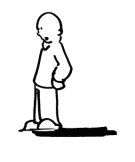 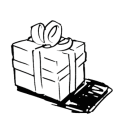 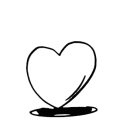 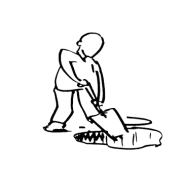 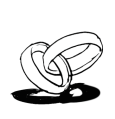 Designed for:	Designed by:	Date:	Version:   Startup Name		Name1, Name2, …		DD/MM/YYYY		X.Y	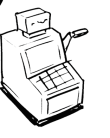 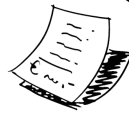 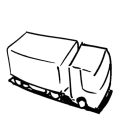 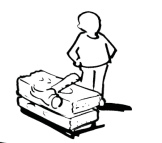 Business Model CanvasDesigned for:	Designed by:	Date:	Version: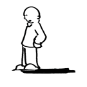 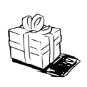 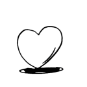 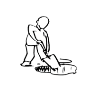 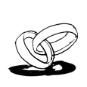 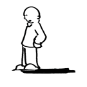 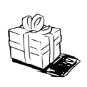 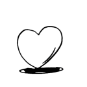 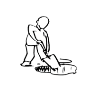 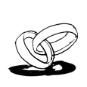 Key PartnersWho are our Key Partners? Who are our key suppliers? Which Key Resources are we acquiring from partners?Which Key Activities do partners perform?MOTIVATIONS FOR PARTNERSHIPS:Optimization and economy, Reduction of risk and uncertainty, Acquisition of particular resources and activitiesKey ActivitiesWhat Key Activities do our Value Propositions require? Our Distribution Channels? Customer Relationships? Revenue streams?CATEGORIES:Production, Problem Solving, Platform/NetworkValue PropositionsWhat value do we deliver to the customer? Which one of our customer’s problems are we helping to solve? What bundles of products and services are we offering to each Customer Segment? Which customer needs are we satisfying?CHARACTERISTICS:Newness, Performance, Customization, “Getting the Job Done”, Design, Brand/ Status, Price, Cost Reduction, Risk Reduction, Accessibility, Convenience/UsabilityValue PropositionsWhat value do we deliver to the customer? Which one of our customer’s problems are we helping to solve? What bundles of products and services are we offering to each Customer Segment? Which customer needs are we satisfying?CHARACTERISTICS:Newness, Performance, Customization, “Getting the Job Done”, Design, Brand/ Status, Price, Cost Reduction, Risk Reduction, Accessibility, Convenience/UsabilityCustomer RelationshipsWhat type of relationship does each of our Customer Segments expect us to establish and maintain with them? Which ones have we established? How are they integrated with the rest of our business model? How costly are they?Customer SegmentsFor whom are we creating value? Who are our most important customers? Is our customer base a Mass Market, Niche Market, Segmented, Diversified, Multi-sided PlatformKey PartnersWho are our Key Partners? Who are our key suppliers? Which Key Resources are we acquiring from partners?Which Key Activities do partners perform?MOTIVATIONS FOR PARTNERSHIPS:Optimization and economy, Reduction of risk and uncertainty, Acquisition of particular resources and activitiesKey ResourcesWhat Key Resources do our Value Propositions require? Our Distribution Channels? Customer Relationships Revenue Streams?TYPES OF RESOURCES:Physical, Intellectual (brand patents, copyrights, data), Human, FinancialValue PropositionsWhat value do we deliver to the customer? Which one of our customer’s problems are we helping to solve? What bundles of products and services are we offering to each Customer Segment? Which customer needs are we satisfying?CHARACTERISTICS:Newness, Performance, Customization, “Getting the Job Done”, Design, Brand/ Status, Price, Cost Reduction, Risk Reduction, Accessibility, Convenience/UsabilityValue PropositionsWhat value do we deliver to the customer? Which one of our customer’s problems are we helping to solve? What bundles of products and services are we offering to each Customer Segment? Which customer needs are we satisfying?CHARACTERISTICS:Newness, Performance, Customization, “Getting the Job Done”, Design, Brand/ Status, Price, Cost Reduction, Risk Reduction, Accessibility, Convenience/UsabilityChannelsThrough which Channels do our Customer Segments want to be reached? How are we reaching them now? How are our Channels integrated?Which ones work best? Whichones are most cost-efficient? How are we integrating them with customer routines?Customer SegmentsFor whom are we creating value? Who are our most important customers? Is our customer base a Mass Market, Niche Market, Segmented, Diversified, Multi-sided PlatformCost StructureWhat are the most important costs inherent in our business model? Which Key Resources are most expensive? Which Key Activities are most expensive?IS YOUR BUSINESS MORE: Cost Driven (leanest cost structure, low price value proposition, maximum automation, extensive outsourcing), Value Driven (focused on value creation, premium value proposition).SAMPLE CHARACTERISTICS: Fixed Costs (salaries, rents, utilities), Variable costs, Economies of scale, Economies of scopeCost StructureWhat are the most important costs inherent in our business model? Which Key Resources are most expensive? Which Key Activities are most expensive?IS YOUR BUSINESS MORE: Cost Driven (leanest cost structure, low price value proposition, maximum automation, extensive outsourcing), Value Driven (focused on value creation, premium value proposition).SAMPLE CHARACTERISTICS: Fixed Costs (salaries, rents, utilities), Variable costs, Economies of scale, Economies of scopeCost StructureWhat are the most important costs inherent in our business model? Which Key Resources are most expensive? Which Key Activities are most expensive?IS YOUR BUSINESS MORE: Cost Driven (leanest cost structure, low price value proposition, maximum automation, extensive outsourcing), Value Driven (focused on value creation, premium value proposition).SAMPLE CHARACTERISTICS: Fixed Costs (salaries, rents, utilities), Variable costs, Economies of scale, Economies of scopeRevenue StreamsFor what value are our customers really willing to pay? For what do they currently pay? How are they currently paying? How would they prefer to pay? How much does each Revenue Stream contribute to overall revenues?TYPES: Asset sale, Usage fee, Subscription Fees, Lending/Renting/Leasing, Licensing, Brokerage fees, AdvertisingFIXED PRICING: List Price, Product feature dependent, Customer segment dependent, Volume dependentDYNAMIC PRICING: Negotiation (bargaining), Yield Management, Real-time-MarketRevenue StreamsFor what value are our customers really willing to pay? For what do they currently pay? How are they currently paying? How would they prefer to pay? How much does each Revenue Stream contribute to overall revenues?TYPES: Asset sale, Usage fee, Subscription Fees, Lending/Renting/Leasing, Licensing, Brokerage fees, AdvertisingFIXED PRICING: List Price, Product feature dependent, Customer segment dependent, Volume dependentDYNAMIC PRICING: Negotiation (bargaining), Yield Management, Real-time-MarketRevenue StreamsFor what value are our customers really willing to pay? For what do they currently pay? How are they currently paying? How would they prefer to pay? How much does each Revenue Stream contribute to overall revenues?TYPES: Asset sale, Usage fee, Subscription Fees, Lending/Renting/Leasing, Licensing, Brokerage fees, AdvertisingFIXED PRICING: List Price, Product feature dependent, Customer segment dependent, Volume dependentDYNAMIC PRICING: Negotiation (bargaining), Yield Management, Real-time-MarketKey PartnersKey ActivitiesValue PropositionsValue PropositionsCustomer RelationshipsCustomer SegmentsKey PartnersKey ResourcesValue PropositionsValue PropositionsChannelsCustomer SegmentsCost StructureCost StructureCost StructureRevenue StreamsRevenue StreamsRevenue Streams